Příloha k tiskové zprávě ze dne 25. října 2017V pražských budovách jsou těžké kovy. Na vině je převážně vnitřní vybaveníMapa lokalit Prahy, z nichž byly odebrány vzorky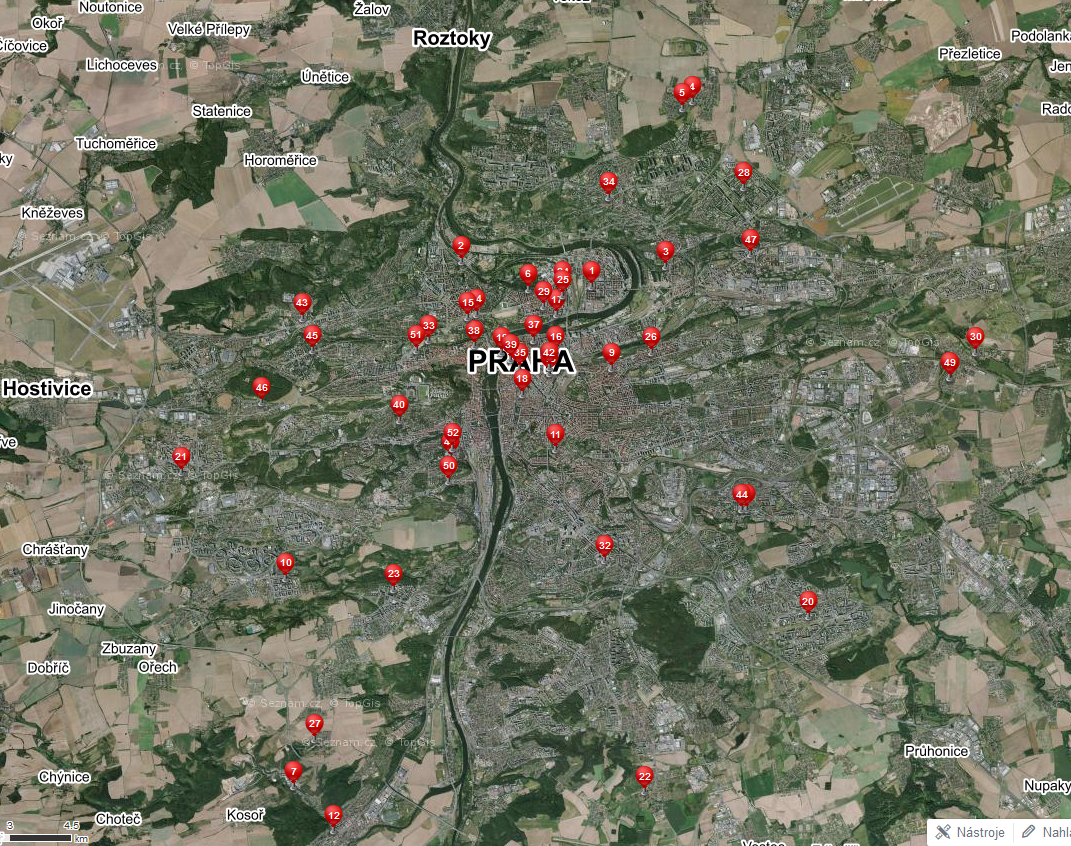 Tabulka koncentrací sledovaných těžkých kovů v jednotlivých vzorcích vnitřního prachu (mg/kg v sušině, D – domácnost, V – veřejná budova).tučně jsou vyznačeny nejvyšší naměřené hodnoty- hodnoty pod detekčním limitemOznačeníMěstská částAsCdCrHgPbČ. mapaD1Praha 1, Nové Město2,2-31,40,7140,913D2Praha 1, Hradčany--18,8--48D3Praha 1, Hradčany1,8-22,1-9,733D4Praha 2, Vinohrady1,6-15,2-11,311D5Praha 3, Žižkov-15,3-12,79D6Praha 3, Žižkov--34,83,618,226D7Praha 4, Chodov0,2-7,85,810,420D8Praha 5, Smíchov6,7-15,40,220,750D9Praha 5, Lochkov10,5-245,2-65,727D10Praha 5, Smíchov1,4-16,6-12,441D11Praha 5, Stodůlky3,1-9,10,27,710D12Praha 5, Hlubočepy1,5-33,52,114,623D13Praha 6, Hradčany2,1-31,80,685,015D14Praha 6, Břevnov0,8-9,4-33,145D15Praha 6, Řepy24,2-15,92,320,321D16Praha 6, Břevnov0,9-40,3-77,146D17Praha 6, Střešovice-----51D18Praha 6, Bubeneč2,4-25,30,554,62D19Praha 6, Hradčany 1,3-12,90,312,614D20Praha 7, Holešovice2,6-69,80,231,429D21Praha 9, Střížkov0,7-25,50,418,928D22Praha 10, Záběhlice3,2-13,00,523,98D23Praha 10, Záběhlice3,7-21,9--44D24Praha Ďáblice1,43,88,80,311,94D25Praha Dolní Počernice1,1-25,5-8,231D26Praha Dolní Počernice1,7-9,9-40,549V1Praha 1, Staré Město2,12,914,70,4269,319V2Praha 1, Staré Město0,3-586,90,27,435V3Praha 1, Nové Město2,58,49,70,5263,442V4Praha 1, Staré Město2,64,943,5-511,339V5Praha 1, Malá Strana1,0-75,0-18,838V6Praha 1, Staré Město2,3-9,40,19,436V7Praha 1, Staré Město9,3-22,90,131,937V8Praha 1, Nové Město2,86,817,80,8111,716V9Praha 1, Nové Město2,214,624,70,235,918V10Praha 4, Krč3,1-17,00,418,632V11Praha 5, Smíchov3,57,918,30,3285,940V12Praha 5, Smíchov3,3-14,9-161,052V13Praha 6, Vokovice1,813,043,00,7510,843V14Praha 7, Holešovice0,8-11,52,3115,024V15Praha 7, Holešovice5,61,617,31,5426,717V16Praha 7, Bubeneč2,4329,917,30,389,96V17Praha 7, Holešovice2,2-68,53,727,31V18Praha 7, Holešovice0,55,021,23,089,925V19Praha 8, Kobylisy6,8-28,7-27,234V20Praha 8, Libeň2,9-11,80,325,23V21Praha 9, Vysočany3,0-18,9--47V22Praha 12, Libuš-Písnice0,2-8,73,313,322V23Praha 16, Radotín1,77,98,4-46,112V24Praha 16, Radotín5,111,139,10,748,87V25Praha Ďáblice2,421,29,80,434,95V26Praha Dolní Počernice4,133,611,30,228,730